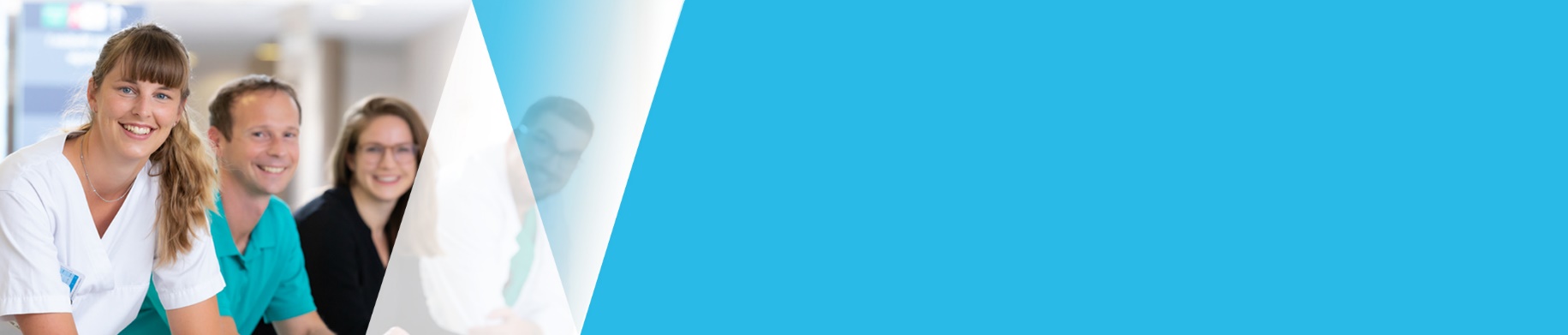 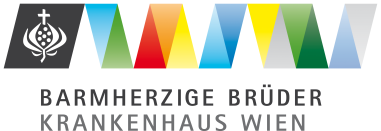 Das Krankenhaus der Barmherzigen Brüder Wien ist ein modernes Schwerpunktspital mit 411 Betten und mehr als 1.000 MitarbeiterInnen. Professionalität und Gastfreundschaft sind für uns zentrale Werte, die wir auch als Medizinisches Lehrkrankenhaus und Pflegewissenschaftliches Ausbildungskrankenhaus vermitteln. IHRE AUFGABENIn unserem Schlaflabor werden schlafstörende Ereignisse diagnostiziert und individuelle Therapien erstellt. Das Leistungsspektrum umfasst die Polysomnographie, Einstellung auf Patienten-bedienbare Atemhilfen und umfangreiche Diagnostik. Die Schlafüberwachungseinheit besteht aus modern ausgestatteten Überwachungsbetten. Zu Ihren Aufgaben zählen:Vorauswertung von PolysomnographienPatientenbetreuungTechnischer SupportAllgemeine administrative TätigkeitenIHRE KOMPETENZENAbgeschlossenes BMA/MTF-DiplomElektroneurophysiologisches Interesse und Lernbereitschaft, einschlägige Erfahrung ist keine VoraussetzungErfahrung mit EEG-Arbeit von VorteilFreude am PatientenkontaktEigenverantwortliches ArbeitenBereitschaft zu Wochenenddiensten - keine Nachtdienste!Interesse an fachspezifischer WeiterbildungTeamfähigkeitMS Office KenntnisseWIR BIETEN
UNSER ANGEBOTEs erwartet Sie eine fachlich ansprechende und abwechslungsreiche Tätigkeit in einem gut eingespielten, interdisziplinären Team. Für Berufseinsteiger beträgt das Gehalt für 21 Wochenstunden EUR 1.418 (inkl. Zulagen), bei Vordienstzeiten entsprechend mehr.WIR FREUEN UNS ÜBER IHRE BEWERBUNG!Wollen Sie Teil unseres Teams werden? Dann richten Sie bitte Ihre Bewerbungsunterlagen unter dem Betreff „Bewerbung MTF Schlaflabor“ an Ingrid Eigner unter schlaflabor@bbwien.atBitte um Beachtung, dass eine Eintragung in das Gesundheitsberuferegister eine Voraussetzung für Ihre Berufsausübung und somit eine Einstellungsvoraussetzung darstellt. Hier finden Sie unsere Checkliste Immunitätsnachweis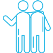 Persönliche Einarbeitungsphase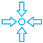 Sehr gute Erreichbarkeit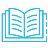 Fort- und Weiterbildungen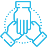 Sehr gutes Arbeitsklima im familiären Umfeld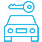 Günstige Wohn- und Parkmöglichkeiten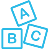 Familienfreundlicher Arbeitgeber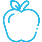 Betriebliche Gesundheitsförderung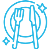 3-gängiges Mittagsmenü um 2,70 Euro 